РЕШЕНИЕ                                          КАРАРс.Убей 14 июня  2017 года                                                              №17/1Об утверждении Стратегии социально-экономического развития Село-Убейского сельского поселения Дрожжановского муниципального района Республики Татарстан на 2017-2021 годы и плановый период до 2030 года	В соответствии со статьей 32 Устава Село-Убейского Дрожжановского муниципального района Совет Село-Убейского  сельского поселения Дрожжановского муниципального района Республики Татарстан   РЕШИЛ:	1. Утвердить прилагаемую Стратегию социально-экономического развития Село-Убейского сельского поселения Дрожжановского муниципального района Республики Татарстан на 2017-2021 годы и плановый период до 2030 года.          2. Контроль за исполнением данного решения возложить на постоянную комиссию Совета Село-Убейского сельского поселения Дрожжановского муниципального района РТ по  социальным вопросам.Глава Село-Убейского сельского поселенияДрожжановского муниципальногорайона Республики Татарстан:					А.Е.ЯрухинСОДЕРЖАНИЕВВЕДЕНИЕПрограмма социально- экономического  развития Село-Убейского сельского поселения Дрожжановского муниципального  района до  2021  года (далее - Программа) разработана  в целях реализации   Стратегии социально-экономического развития  РТ до 2021 года,  Стратегии социально-экономического     развития  Дрожжановского   района до 2021 года.           Реализация Федерального Закона «Об общих принципах организации местного самоуправления в РФ»  усиливает ответственность муниципальных образований за решение местных социально-экономических проблем, требует развития собственной инициативы на местах и  более эффективного использования  имеющихся  возможностей и ресурсов.                  Программа содержит основную характеристику проблем развития сельского поселения, включая их количественную оценку, и систему программных мероприятий по их решению в целях укрепления бюджетного потенциала сельского поселения, снижения финансовой зависимости от республики.        Программа содержит объединенные характеристики всех осуществляемых на территории сельского поселения федеральных, республиканских, муниципальных, отраслевых программ, имея сквозные мероприятия и проводя их ресурсную балансировку.                       Реализация Программы социально – экономического развития Село-Убейского сельского поселения  Дрожжановского  муниципального района предусматривает выполнение органами местного самоуправления  в сотрудничестве с другими поселениями республики, а также  комплекса мер, направленных на стабилизацию и развитие экономики сельского поселения, его налоговой базы, повышению уровня занятости и уровня жизни населения сельского поселения.         Программой определены задачи на период до 2021 года, разрешение которых начинается с 2017 г. Раздел I. Социально-экономическое  положение  и основные  направления развития  Село-Убейского сельского поселения Дрожжановского муниципального  района    Село-Убейское сельское поселение образовано  Законом Республики Татарстан от 31 января 2005 года № 13-ЗРТ «Об установлении границ территорий и статусе муниципального образования «Дрожжановский муниципальный район» и муниципальных образований в его составе». Расположено в  от районного центра села Старое Дрожжаное. В состав Село-Убейского сельского поселения в соответствии с этим законом входят: село Убеи – административный центр, село Новый Убей, село Малый Убей ,село Старый Убеи и село Татарский Убеи.Село-Убейское  сельское поселение граничит с Ульяновской областью, Чувашской Республикой, Буинским муниципальным районом, Малоцильнинским, Большецильнинским, Алешкин-Саплыкским, Звездинским сельскими поселениями.	Граница Село-Убейского сельского поселения по смежеству  с  Чувашской Республикой проходит от узловой точки 47 с координатами Х=369825.62  Y=1219665.83,  расположенной на стыке границ   Чувашской Республики, Село-Убейского и   Звездинского сельских поселений , по административной границе Республики Татарстан до узловой точки 33(6) с координатами  Х=368499.83 Y=1223703.64, расположенной на стыке границ  Чувашской Республики, Буинского муниципального района, Село-Убейского   сельского поселения.                                                	Граница  Село-Убейского сельского поселения по смежеству  с  Буинским муниципальным районом проходит от узловой точки 33(6) с координатами  Х=368499.83 Y=1223703.64, расположенной на стыке границ  Чувашской Республики, Буинского муниципального района, Село-Убейского   сельского поселения, по границе Дрожжановского муниципального района  до узловой точки 32 с координатами Х=368292.2  Y=1224182.93, расположенной на стыке границ Буинского   муниципального   района, Малоцильнинского и  Село-Убейского сельских поселений.	Граница  Село-Убейского сельского поселения по смежеству  с  Малоцильнинским сельским поселением проходит от узловой точки 49 с координатами Х=363265.51  Y=1223998.42, расположенной на стыке границ Чувашской Республики, Малоцильнинского и Село-Убейского сельских поселений ,  на север по сельхозугодиям до узловой точки 32 с координатами Х=368292.2  Y=1224182.93, расположенной на стыке границ Буинского   муниципального   района, Малоцильнинского и  Село-Убейского сельских поселений.	Граница Село-Убейского сельского поселения по смежеству  с чересполосным участком  Чувашской Республики проходит от узловой точки 49 с координатами Х=363265.51  Y=1223998.42, расположенной на стыке границ чересполосного участка Чувашской Республики, Малоцильнинского и Село-Убейского сельских поселений, по административной границе Республики Татарстан до узловой точки 50 с координатами  Х=361542.2  Y=1223286.34, расположенной на стыке границ чересполосного участка Чувашской Республики, Село-Убейского и Малоцильнинского сельских поселений.	Граница  Село-Убейского сельского поселения по смежеству  с  Малоцильнинским сельским поселением проходит от узловой точки 31 с координатами Х=358220.25  Y=1222866.63, расположенной на стыке границ Большецильнинского, Малоцильнинского и  Село-Убейского сельских поселений, на север по лесополосе, по сельхозугодиям, по ручью на расстоянии 2.32 километра, далее проходит по  сельхозугодиям на запад 0.94 километра, затем поворачивает на север и  по сельхозугодиям проходит 1.03 километра, поворачивает на восток и вдоль лесополосы по сельхозугодиям доходит  до узловой точки 50 с координатами  Х=361542.2   Y=1223286.34, расположенной на стыке границ чересполосного участка Чувашской Республики,  Село-Убейского и Малоцильнинского сельских поселений.	Граница  Село-Убейского сельского поселения по смежеству  с  Большецильнинским сельским поселением проходит от узловой точки 40 с координатами  Х=358333.27  Y=1222120.36, расположенной на стыке границ  Ульяновской области, Большецильнинского и  Село-Убейского сельских поселений , на восток по сельхозугодиям вдоль полевой дороги  до узловой точки 31 с координатами Х=358220.25 Y=1222866.63, расположенной на стыке границ Большецильнинского, Малоцильнинского и  Село-Убейского сельских поселений.            Граница  Село-Убейского сельского поселения по смежеству  с  Ульяновской областью проходит от узловой точки 40 с координатами  Х=358333.27  Y=1222120.36, расположенной на стыке границ  Ульяновской области, Большецильнинского и  Село-Убейского сельских поселений, по административной границе Республики Татарстан до узловой точки 17 с координатами  Х=357125.58   Y=1214151.56, расположенной на стыке границ   Ульяновской области, Село-Убейского и   Алешкин-Саплыкского сельских поселений.                                                	Граница  Село-Убейского сельского поселения по смежеству  с  Алешкин-Саплыкским сельским поселением проходит от узловой точки 17 с координатами  Х=357125.58   Y=1214151.56, расположенной на стыке границ   Ульяновской области, Село-Убейского и   Алешкин-Саплыкского сельских поселений, на северо-запад по полевой дороге на расстоянии 1.43 километра, далее на северо-восток по сельхозугодиям 2.52 километра, далее граница проходит по полевой дороге на север 0.72 километра, затем поворачивает на северо-запад и по полевой дороге доходит до узловой точки 16 с координатами  Х=365916.96 Y=1214003.23, расположенной на стыке границ  Алешкин-Саплыкского, Село-Убейского и  Звездинского сельских поселений.                                                	Граница  Село-Убейского сельского поселения по смежеству  с  Звездинским сельским поселением проходит от узловой точки 16 с координатами  Х=365916.96 Y=1214003.23, расположенной на стыке границ  Алешкин-Саплыкского, Село-Убейского и  Звездинского сельских поселений, на северо-восток по реке Малая Цильна  до узловой точки 35 с координатами  Х=367501.81  Y=1217178.93,  расположенной на стыке границ  Чувашской Республики , Село-Убейского и Звездинского  сельских поселений.	Граница Село-Убейского сельского поселения по смежеству  с  Чувашской Республикой проходит от узловой точки 35 с координатами Х=367501.81  Y=1217178.93,  расположенной на стыке границ  Чувашской Республики , Село-Убейского и Звездинского  сельских поселений, по административной границе Республики Татарстан до узловой точки 34 с координатами  Х=368113.36 Y=1217895.64, расположенной на стыке границ  Чувашской Республики,  Село-Убейского и Звездинского   сельского поселения.                                                	Граница  Село-Убейского сельского поселения по смежеству  с  Звездинским сельским поселением проходит от узловой точки 34 с координатами  Х=368113.36 Y=1217895.64, расположенной на стыке границ  Чувашской Республики,  Село-Убейского и Звездинского   сельского поселения, на северо-восток по сельхозугодиям до узловой точки 47 с координатами Х=369825.62  Y=1219665.83,  расположенной на стыке границ   Чувашской Республики, Село-Убейского и   Звездинского сельских поселений.          Территория сельского поселения 75,4 кв.км., в т.ч. площадь земель сельскохозяйственного назначения – 61,4кв.м. Участков ЛПХ – 653,  площадь -280,79, в т.ч. село Малый Убей -129 участков, площадь- 55,47 га; село Новый Убей- 230 участков, площадь – 98,90 га;  село Убей -175 участков, площадь -75,25 га; село Старый Убей- 89 участков, площадь – 38,27 га;  село Татарский Убей – 30участков, площадь – 12,90 га.  В Село-Убейском сельском поселении имеются следующие общественные объекты: три детских дошкольных учреждения, средняя и основная общеобразовательная школа, социальный приют для детей и подростков, четыре  фельдшерско-акушерских пункта,  сельский дом культуры,  сельский клуб, две библиотеки, отделение почтовой связи и объекты торговли-10, церковь, мечеть, отдельный пост противопожарной службы, ветеринарная служба, аптека.Основная доля сырьевого сектора поселения приходится на сельское хозяйство, в Село -Убейском сельском поселении представлено животноводческими фермами ООО «агрофирма П,В. Дементьва».Транспортная связь Село-Убейского сельского поселения с другими поселениями и районами Республики Татарстан в настоящее время осуществляется через региональные автомобильные дороги и дороги местного значения. По территории поселения проходят автомобильная дорога регионального значения «Дрожжаное - Казань».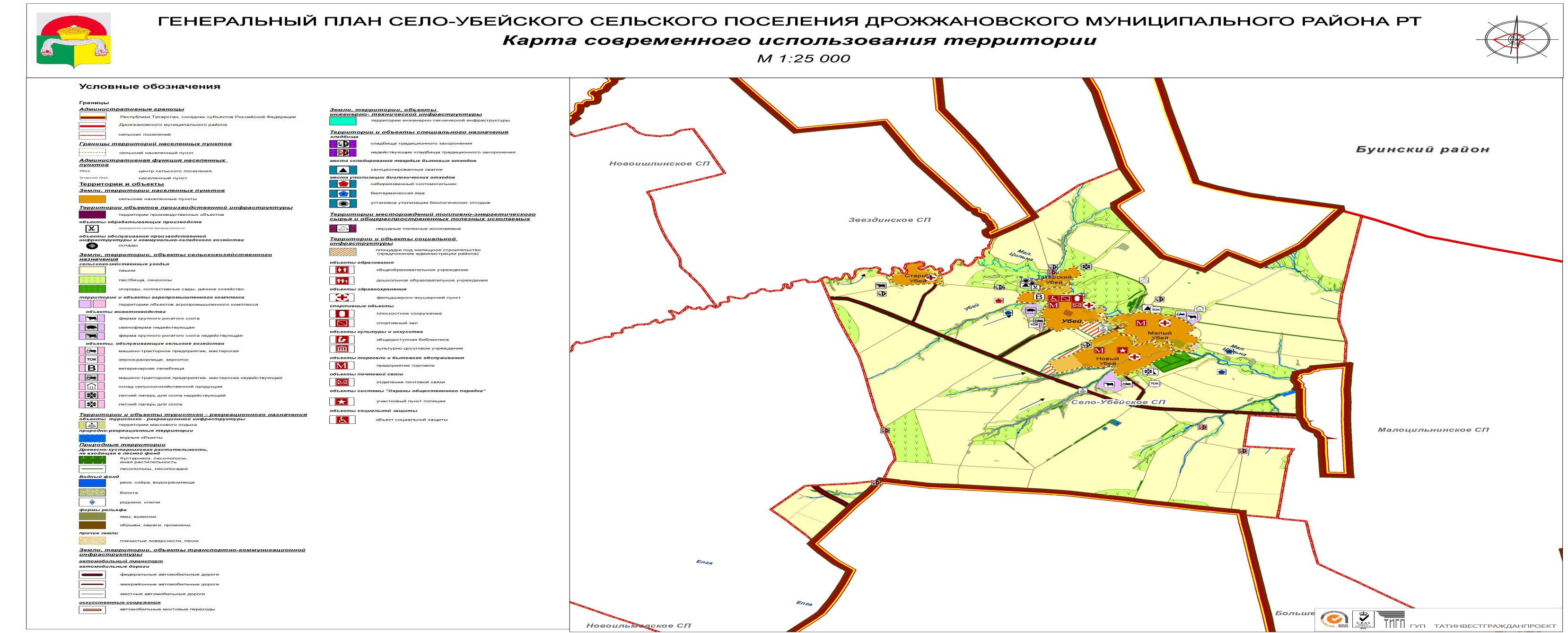         Территорию Село-Убейского сельского поселения образуют земная  поверхность в границах Село-Убейского сельского поселения Дрожжановского муниципального района.       Полезные  ископаемые: песок, глина.Климат  Село-Убейского сельского поселения Дрожжановского  района  умеренно-континентальный, характеризующийся  холодной  зимой и жарким  летом, чередующийся влажным  летом, среднемесячная температура   самого  теплого   месяца  +18,5*С, самого  холодного-13,5*С, Преобладают  ветры   юго-западного направления.      Численность  населения проживающего в Село-Убейском  сельском поселении Дрожжановского муниципального района   на 1 января 2017 г. составила 1552  человек. Динамика отдельных показателей социально-экономическогоразвития Село-Убейского сельского поселения за 2013-2015 годы 1.1. Демографическая ситуация  .        За 2013-2015 годы число постоянных жителей поселения  сохраняется примерно на одном уровне.  Ежегодно,  смертность превышает рождаемость.       С 2011   года наблюдается тенденция  к уменьшению рождаемости.    1.2. Образование и молодежная политика                Качественная оценка результатов и опыта предыдущего этапа развития образования подтверждает, что в последние годы удалось совершить инновационный прорыв по целому ряду системообразующих направлений развития образования, в том числе по внедрению нового финансово – экономического механизма, созданию и развитию единой информационной образовательной среды и современной ресурсной базы развития образования.          Система образования поселения включает две  школы: МБОУ «Убеевская СОШ», МБОУ «Новоубеевская ООШ». В школах имеется компьютерный класс, доступ в Интернет, мультимедийный проектор, интерактивная доска, функционирует школьный сайт. При школе имеется столовая, спортивный зал, теплый туалет. Количество учеников в школах сокращается, загруженность школ снижается.  МБОУ «Убеевская СОШ» рассчитана  на 195 учеников, сегодня обучаются 131.  МБОУ «Новоубеевская ООШ» рассчитана на 120 учеников, , обучаются -98.  МБОУ «Убеевская СОШ»  где учащиеся пользуются программой «Школьный автобус».В двух образовательных учреждениях работают всего-53, в том числе учителей- 38, из них имеют высшую категорию-3, первую-28.Показатель успеваемости        В школьных кружках занимаются 220 детей. В обеих школах осуществляется ежедневное полноценное питание детей в школьной столовой. В каникулярное время организуется пришкольный оздоровительный лагерь.  В школах поселения сложилась эффективная система  выявления и поддержки одаренных детей. Ежегодно учащиеся принимают участие на предметных  олимпиадах, проводимых в районе, республике.          Благодаря оснащенности сельской школы  современной техникой  школьники включаются в диалог со своими сверстниками и преподавателями через сеть Интернет, принимают участие в дистанционных олимпиадах, становятся участниками или инициаторами проектов, получая при этом и языковую практику.       Развитие у выпускников базовых навыков социальной адаптации осуществлялось посредством введения в учебные планы курсов права, экономики, менеджмента, психологии, социологии.      Существенно активизировалась работа по совершенствованию     национально – регионального компонента содержания образования, направленного на создание условий для повышения качества обучения и воспитания, развития конкурентоспособности учащихся национальной школы.Дошкольное учреждениеВ условиях возрастания роли новых форм организации дошкольной подготовки, обеспечивающей преемственность между дошкольным и школьным образованием, в качестве приоритетной решалась задача обеспечения равных стартовых возможностей для всех детей дошкольного возраста. В сельском поселении имеются 3 детских сада, МБДОУ «Убеевский детский сад» рассчитанный на 20   мест, посещают 16 детей, МБДОУ «Малоубеевский детский сад» рассчитанный на 20   мест, посещают 14 детей, МБДОУ «Новоубеевский детский сад» рассчитанный на 25   мест, посещают 22 детей.  В садиках трудятся 12 человек. Необходимое оборудование, игровая комната, игровая площадка на улице.       В центре особого внимания – дети – сироты, дети из неблагополучных семей. В связи с этим в последние годы большое внимание  уделяется  шефствование над такими детьми.Основные направления деятельности системы образования:- развитие инновационной образовательной инфраструктуры, обеспечивающей преемственность всех уровней образования и успешную социальную интеграцию выпускников школы в общество;-  формирование современных механизмов ресурсного обеспечения, развития системы образования;-  совершенствование методов и механизмов анализа и прогнозирования развития системы образования на основе внедрения инновационных технологий исследований, мониторинга и оценки качества образования;- развитие новых форм государственно – общественного управления образованием, обеспечивающих взаимодействие органов государственной власти и органов местного самоуправления, образовательных учреждений, бизнеса, общественных организаций.   Перспективы  развития   образования:-  повышение качества образования в общеобразовательной школе;- возрастные особенности педагогических работников предопределяют необходимость использования инновационных моделей переподготовки и повышения квалификации педагогов;-  полное  и эффективное использование  возможностей информационных технологий.         оснащение образовательных учреждений современным оборудованием, компьютерной технологией, мебелью, учебно-методической литературой, приобретение учебной литературы, информационное, учебно-методическое  сопровождение образовательного процесса.Структура развития численности населениядошкольного и школьного возраста на расчетный период 2016-2020г.г.Состояние сферы образования на период 2016 годаи на расчетный период 2017-2021г.г.ГКУ «Социальный приют для детей и подростков «Теплый дом» в Дрожжановском муниципальном районе»  функционирует с 1998г. мощностью 40 койко-мест. Со дня открытия прошли реабилитацию   1017 несовершеннолетних.		 Принцип работы  коллектива - любовь и уважение к каждому ребёнку, независимо от его прошлого. Наша задача - не только накормить, вылечить, одеть этих детей, но и согреть их теплом своих сердец, снять страхи, агрессивность, напряжение.Дифференцированная работа с несовершеннолетними  в зависимости от уровня и специфики проблем, осуществляется на основе программно–целевого подхода.  	Приоритетными направлениями по формированию здорового образа жизни в учреждении являются:- охрана и укрепление здоровья детей;- формирование жизненно необходимых двигательных умений и навыков ребенка в соответствии с его индивидуальными особенностями, развитие физических качеств;- обеспечение физического и психического благополучия;- воспитание потребности в здоровом образе жизни;- создание условий для реализации потребности детей в двигательной активности. 	Для полноценного физического развития детей, реализации потребности в движении в приюте созданы определенные условия. Для спортивных занятий оборудован тренажерный зал с физкультурным оборудованием , бассейн и спортивный инвентарь .1.3 ЗдравоохранениеНа территории Село-Убейского сельского поселения функционируют 4 фельдшерско-акушерских пункта, где работают 5 медперсонала.Деятельность учреждений здравоохранения сельского поселения будут направлены на обеспечение устойчивого функционирования отрасли. Выполнение Постановления Кабинета Министров  Республики Татарстан № 95  от  14.04.2003 г. «О стратегическом плане реструктуризации системы предоставления медицинской помощи в Республике Татарстан на выполнение объемов и стоимости муниципального заказа», на оказание населению Село-Убейского сельского поселения Дрожжановского района бесплатной медицинской помощи, республиканских и аналогичных районных целевых программ по различным направлениям развития отрасли здравоохранения, реализацию приоритетного национального проекта в сфере здравоохранения на территории  Село-Убейского сельского поселения Дрожжановского района.Задачи  в отрасли здравоохранения:      Сохраняется напряженная ситуация по заболеваниям:   злокачественные образования и сердечно-сосудистых заболеваний.     
 Основными  направлениями  совершенствования оказания медицинской помощи населению являются:-     реализация приоритетного национального проекта  «Здоровье»;-  внедрение новых технологий в работу по профилактике и лечению детской заболеваемости, заболеваемости лиц трудоспособного возраста;         диспансеризация работающего и детского населения;         выполнение объемов медицинской помощи, предусмотренных программой государственных гарантий оказания гражданам бесплатной  медицинской помощи;-     дальнейшее развитие стационар замещающих технологий;-    дооснащение  фельдшерско-акушерских пунктов новым современным  оборудованием в соответствии со стандартами и объемами  оказания  медицинской помощи населению района; -  профилактика заболеваний: проведение тематических бесед в школах, домах культуры, среди молодежи, проведение акций приуроченных к всемирному дню борьбы со СПИДом, акции «Молодежь против наркотиков», проведение тематических книжных выставок, конкурсов рисунков, круглых столов, выступлений в СМИ; совершенствование методов лабораторной диагностики СПИД, проведение бесплатного освидетельствования на ВИЧ. 1.4. КультураВ области культуры деятельность администрации сельского поселения  будет направлена на выполнение  целевой программы. Основной целью и задачами, которой является  развитие и реализация культурного и духовного потенциала населения,  проживающих в Село_Убейском сельском поселении Дрожжановского муниципального района, как основа динамичного развития, создания условий для социальной и культурной реализации отдельной личности и ее приверженности к творчеству, поощрение творческого начала посредством повышения качества культурных услуг, активное привлечение населения к участию в культурной жизни и ознакомление с культурным наследием и современной культурой, создание условий для социальной и культурной реализации отдельной личности, создание условий для сбора и научной обработки документов исторического и культурного значения в библиотеках Село-Убейского сельского поселения Дрожжановского  муниципального района, обеспечение их перевода на современные электронные носители, постоянное и широкое их экспонирование.                        На территории сельского поселения функционируют: Учреждений клубного типа в том числе:«Новоубеевский сельский дом культуры»                               « Староубеевский  СК»                                                           Сельская библиотека (с.Новый Убеи)                  1 Сельская библиотека (с Старый Убеи)                        1  Библиотеки оснащены компьютерной техникой. Укомплектованы новой литературой .  В сельских  библиотеках  наблюдается увеличение основных цифровых показателей. В библиотеках организованы клубы по интересам:- клуб «Юные патриоты», «Юные краеведы», которые собирает на свои  заседания читателей и  детей из неблагополучных семей (либо неполные семьи, либо родители пьянствуют и нигде не работают);Сельские  библиотеки работают по направлениям: - возрождение духовной культуры и нравственное воспитание, где девизом  в этом направлении является «Через книгу – к духовному просвещению»;                - краеведение;                - милосердие;                - экологическое просвещение населения и пропаганда сельскохозяйственных знаний среди тружеников села;                -  военно-патриотическое воспитание;                - формирование юридических знаний и правовой культуры читателей. Профориентация молодежи;                - культура и искусство.                - антитеррористическое направление;Проблема:недостаточное финансирование на обновление книжного фонда, приобретение литературы и текущей подписки.  Не удовлетворяется спрос читателей  чувашской литературы.       Всего работают специалистов клубных и библиотечных учреждений-6.  Основные задачи  в  сфере  культуры: -  оснащение технической базы клубных учреждений;-  строительство МФЦ в с Старые Убеи.-  техническое оснащение сельских культурно – досуговых   учреждений современным требованиям,  обновление сценических костюмов, музыкальных инструментов, дефицит квалифицированных кадров,  владеющих новыми информационными технологиями.                                1.5. Физическая  культура   и   спортВ   области    физической  культуры  и спорта  деятельность  администрации Село-Убейского сельского поселения будет направлена    на  развития  физической   культуры  и  спорта  основной целью  которой  является:- повышение интереса населения Село-Убейского сельского поселения Дрожжановского муниципального района к занятиям физической культурой и спортом;                -  создание условий для укрепления здоровья населения путем развития инфраструктуры спорта;- популяризация массового и профессионального спорта (включая спорт высших достижений);В целях профилактики правонарушений в молодежной среде ведется постоянная работа по привлечению несовершеннолетних, состоящих на учете в органах субъекта профилактики, к систематическим занятиям физической культурой и спортом.Роль физической культуры и спорта становится более заметным социальным и политическим фактором, определяющим состояние здоровья населения и поддержание оптимальной физической активности в течение всей жизни каждого гражданина. В процессе организованных и самостоятельных занятий физической  культурой и спортом решаются важные проблемы социальной адаптации, нравственного оздоровления, проблемы эстетического воспитания, приобщения к системе национальных ценностей и культур.      Основными проблемами в сфере физической культуры и спорта являются:-    недостаточное привлечение населения к регулярным занятиям физической культурой;-    несоответствие уровня материальной базы и инфраструктуры физической культуры и спорта задачам развития массового спорта;-   нехватка тренерских кадров, инструкторов-методистов  в организациях, организаторов физической культуры по месту жительства.1.6.  Занятость  населения,  развитие  рынка  трудаДеятельность  администрации  Село-Убейского сельского поселения  по  развитию  рынка  труда  будет  осуществляться   в соответствии  с  Федеральным законом «О занятости населения в Российской Федерации»   от 22.08.2004 г.  № 122 – ФЗ.                                                                                                                                          Трудоустроено 26  безработных  граждан, особо  нуждающихся   в  социальной  защите - 5     человек.                                              Ведется агитационная работа по открытию на территории сельского поселения малых предприятий, кооперативов. Очень хорошей поддержкой  для сельского поселения  в условиях кризиса   является Республиканская целевая  программа  дополнительной поддержки занятости  населения Республики на 2016 год. 1.7. Уровень  жизни  населения. Социальная  поддержка  населения Эффективная  социальная  политика  является  необходимым  условием         проведения  реформ  и  улучшения  общественно  политической  ситуации  в сельском   поселении.         Одним из  главных  ее  направлений  является  социальная поддержка,  и защита  слабозащищенной  части  населения. В настоящее  время  в поселении  проживает 348 пенсионеров по старости,  2 участник ВОВ,  12 вдовы  погибших  и   умерших участников войны.Профилактикой безнадзорности и правонарушений несовершеннолетних, оказанием социальной, психологической, педагогической и иной помощи несовершеннолетним и их родителям администрация поселения работает совместно                 Проблемы:1.8. Охрана  правопорядка и обеспечение  безопасности  граждан. Основные  усилия  Совета по профилактике правонарушений при сельском                     поселении направлены  на  выполнение   приоритетных  задач  по  укреплению  правопорядка   и  общественной  безопасности.                Совет профилактики свою работу ведёт в соответствии с Закона Республики  Татарстан. Также ведутся контрольно-накопительные дела по организации работы комиссии по профилактике правонарушений по сельскому поселению в количестве 2-х штук.Приоритетными задачами являются: усиление работы по профилактике краж, грабежей, «пьяной» преступности и преступлений, совершаемых в общественных местах, на улицах, в сфере  семейно-бытовых отношений,   раскрытие тяжких и особо тяжких преступлений; совершенствование профилактической деятельности;  укрепление учетно – регистрационной дисциплины.1.9. Жилищное  строительствоВ последние годы в сельском поселении  мало молодых семей строят новые дома, а приобретают на материнский капитал пустующие  или продающие хозяйства . Для поддержки молодых семей на селе государство предусматривает выделение гражданам безвозмездных государственных субсидий, ипотечных жилищных кредитов.    Финансирование программы планируется осуществлять в установленном законодательством порядке,  за счет целевых ассигнований из федерального, республиканского и районного бюджетов, а также собственных средств населения. Этим семьям предоставлены субсидии на строительство и приобретение жилья, в рамках реализации федеральных целевых программ.1.10.Развитие  инженерной  инфраструктуры  и реформирование  жилищно-коммунального  хозяйства Администрация Село-Убейского сельского поселения Дрожжановского района в области развития общественной инфраструктуры ставит следующие задачи:-разработать и утвердить генеральные планы территорий  сельского поселения;-разработать правила землепользования и застройки территорий поселений;-проводить интенсивную  работу по благоустройству населенных пунктов сельского поселения, в первую очередь  обеспечение проезжей и пешеходной частей сельских улиц покрытием переходного типа (щебёночное);-вопросы развития общественной инфраструктуры решать в качестве приоритетных, шире привлекая для этого средства местных бюджетов, предприятий и населения, обеспечивая участие граждан в принятии решений и контроль  за их исполнением.Объекты инфраструктуры, используемые для предоставления общедоступных услуг, создают необходимую основу для всех видов деятельности человека, являются стимулом для развития бизнеса, а их отсутствие или ненадежность служит серьезной помехой для социально-экономического развития сельского поселения и жизнедеятельности людей. Газ, свет, вода, нормальные дороги, телефонная связь, квалифицированное медицинское обслуживание – эти и другие блага цивилизации должны быть доступны всем в финансовой степени, как в городе, так и в селе.В настоящее время планируется  реализация целого ряда  Президентских целевых программ: обеспечения населения качественной питьевой водой и других объектов социальной сферы.В план социально-экономического развития   по Село-Убейскому сельскому поселению на 2017-2021  г.г.  входит:1.11. Газификация  населенных пунктовВ настоящее время в целом  по сельскому поселению газифицировано примерно  98 % жилых домов. 1.12. Связь и  информатизацияСело-Убейское сельское поселение пользуется локальной сетью администрации района,  объединяющей более 100 компьютеров.  Почтовый сервер позволяет пользоваться электронной почтой.  В сельском поселении доступны Web – сайты, созданные информационным отделом администрации района.                На  территории  Село-Убейского сельского поселения расположены телефонные станции.  Общее количество установленных  телефонов  в  сельском поселении  составляет  194 штук. Количество  квартирных  телефонов  составляет  более 176 абонентов.    На территории сельского поселения имеется отделение  почтовая связи.Почтовые отделения связи предоставляют следующие виды услуг:- прием и доставка письменной корреспонденции;- прием и выдача бандеролей, посылок;- доставка счетов, извещений, уведомлений;- прием и оплата денежных переводов;- доставка пенсий и пособий;- прием коммунальных, муниципальных и других платежей;- прием платежей за услуги электросвязи и сотовой связи;- проведение подписной компании, доставка периодических изданий;- реализация товаров розничной торговли, лотерей; - телекоммуникационные и телеграфные услуги;.1.13. Агропромышленный  комплекс             Село-Убейское сельское поселение Дрожжановского  муниципального  района  является  агропромышленным.Сельское хозяйство поселения включает::-  сельскохозяйственные предприятия – 1;
-  хозяйства  населения –  498 двора.
           Основное направление специализации сельского хозяйства на территории сельского поселения  –  мясо - молочное скотоводство, пчеловодство. Наряду с основной отраслью, хозяйства занимаются выращиванием зерновых культур, картофеля, овощей.                 В целях выполнения настоящей программы планируется внесение минеральных удобрений на  посевных площадях, известкованиеГлавная цель проводимых мероприятий - недопущение снижения плодородия почв. Важнейшими задачами в условиях нашего сельского поселения  являются обеспечение прироста гумуса в почве, защита почв от эрозии, повышение уровня питательных веществ,  а на этой основе повышение продуктивности сельскохозяйственных угодий. Выполнение мероприятий планируется при государственной поддержке путем целевого финансирования ряда важнейших видов работ.В сельскохозяйственных предприятиях за последние годы остановилась тенденция снижения производства продукции животноводства и сокращения поголовья животных,  в тоже время численность поголовья скота у населения увеличивается. Увеличение производства продукции животноводства является первостепенной задачей. Требуются новые подходы к организации отрасли. В этих целях государство оказывает поддержку выделяя льготные кредиты ,субсидирование дойных коров а также приобретение доильных  аппаратов по льготной цене.Приоритетными направлениями развития агропромышленного комплекса являются: ускоренное развитие животноводства, развитие животноводства путем строительства и модернизации животноводческих комплексов, покупка племенного скота и современного технического оборудования, а также стимулирование развития малых форм хозяйствования путем расширения доступности кредитных ресурсов для личных подсобных и крестьянских хозяйств и создаваемых ими сельскохозяйственных потребительских кооперативов Значительные инвестиционные кредиты предусматривается направлять на развитие личных подсобных и крестьянских (фермерских)  хозяйств.Поставленные в программе задачи позволяют поднять рентабельность сельскохозяйственных товаропроизводителей, создадут новые рабочие места.1.14. Бюджетная  политика.Система бюджетных правоотношений в Село-Убейском сельском поселении Дрожжановского  муниципального  района, регулируется Бюджетным Кодексом Российской Федерации, принятыми в соответствии с ним федеральными и республиканскими законами, о бюджете на соответствующие годы и иными нормативными правовыми актами, регулирующими бюджетные правоотношения.Объем доходов и расходов бюджета  Село-Убейского сельского поселения                тыс.руб.1.15. Развитие  сферы  услуг (торговля, общественное   питание, платные  услуги)Данный раздел программы  предусматривает мероприятия направленные на реализацию   Стратегии социально – экономического развития Дрожжановского района до 2020 в целях повышения социально – экономической эффективности потребительского рынка и сферы услуг, создания условий для наиболее полного удовлетворения спроса населения на качественные товары и услуги.Потребительский рынок – активно развивающаяся сфера экономики Село-Убейского сельского поселения. Потребительский рынок влияет на денежные доходы, платежеспособность населения, регулирует товарно-денежные отношения, способствует конкурентоспособности отечественных товаров и всего рыночного механизма.Состояние потребительского рынка Село-Убейского сельского поселения Дрожжановского района характеризуется стабилизацией положения  в данной сфере.Население сельского поселения потребительскими товарами обеспечивается через сеть торговых точек , предприятий различных форм собственности и индивидуальных предпринимателей.Розничную продажу различного вида товаров осуществляют:    10 магазинов..   Потребительский спрос на бытовые услуги возрастает, но не всегда имеется возможность оказания определенного вида услуг по причине низкой рентабельности, или даже убыточности их выполнения, сказывается рост цен на материалы, энергоносители и низкая платежеспособность населения.          Основные направления  в сфере потребительского рынка:                -  повышение качества  обслуживания  населения сельского поселения;-  расширение  ассортимента предлагаемых промышленных  товаров;            -   развитие сектора услуг, пользующегося спросом населения.1.16. Природопользование  и охрана  окружающей  среды            Первоочередными задачами в области охраны, окружающей среды в сельском поселении  на период 2015-2020 года являются:        - снижение негативного воздействия  хозяйственной и иной деятельности на атмосферный воздух и водные объекты;        - снижение негативного воздействия на окружающую среду отходов производства и потребления, включая использование отходов в качестве дополнительных источников сырья;        -   минимизация экологических  рисков, связанных с возможным возникновением чрезвычайныхситуаций при эксплуатации потенциально аварийно опасных гидротехнических сооружений;       -   сохранение и восстановление природной среды;       -   формирование экологической культуры.В числе мероприятий предусмотренных администрацией сельского поселения входит:-   ежегодная посадка  лесных насаждений;-   предотвратить создание несанкционированных свалок;-  повышение экологической культуры населения. В этих целях предусмотрено проводить конкурс «Чистая улица», «Лучшее хозяйство», «Чистая деревня»;-   очистка кладбищ и лесопосадок.--Окучивания  ТБО  и обваловка территорию полигона    Раздел II. Основные цели и задачи, сроки  реализации Программы.Основными целями программы являются:         - повышение качества жизни населения, обеспечение всестороннего развития личности на основе образования, культуры, здравоохранения, здорового образа жизни, соответствующих условиях труда, заботы о малообеспеченных категорий граждан;Реализация Программы направлена на эффективное использование всех возможностей и ресурсов, которыми сегодня располагает муниципальное образование,   последовательное формирование динамично развивающейся экономики.Для достижения поставленных целей предусматривается решение следующих  задач:- создание необходимых условий для предотвращения дальнейшего развития социально-экономического кризиса, преодоление его последствий;- содействие реструктуризации предприятий, осуществление выбора приоритетов, направленных на поддержку отечественных товаропроизводителей;- повышение эффективности использования финансовых и материальных ресурсов сельского поселения;-  укрепление собственной финансовой базы сельского поселения;- обеспечение трудовых и социальных  гарантий граждан;- развитие инновационной образовательной инфраструктуры, обеспечивающей преемственность всех уровней образования и успешную социальную интеграцию выпускников школы в общество;- улучшение охраны здоровья населения, формирование здорового образа жизни, развитие массовой физической культуры и спорта;-  повышение качества предоставляемых услуг в сфере жилищно-коммунального хозяйства;-  соблюдение республиканских стандартов оплаты жилья и коммунальных услуг при одновременном осуществлении мер социальной защиты малообеспеченных категорий граждан путем предоставления им адресных субсидий на оплату жилья и коммунальных услуг в пределах социальной нормы площади жилья и нормативов потребления коммунальных услуг;-  привлечение  инвестиций в экономику сельского поселения;-  обеспечение условий для расширения сферы услуг и повышения качества потребительских услуг;- создание благоприятных условий для  развития малого бизнеса, обеспечивающего эффективную занятость населения;-   повышение уровня защиты окружающей среды.Имеют место быть вопросы,  решение которых выходит за рамки четырехлетнего  периода. Реализация  Программы ставят задачу  не останавливаться на достигнутом в 2015 году и продолжить работу, направленную на повышение уровня материального, социального, культурного, духовного благосостояния жителей сельского поселения.Раздел. III.   Приоритетные направления Программы.                     Система основных программных мероприятий.В рамках  реализации Программы планируется выполнение мероприятий по следующим основным направлениям.1.В отрасли сельского хозяйства:Реализация приоритетного национального проекта «Развитие АПК»:Ускоренное развитие животноводства.Повышение продуктивности сельскохозяйственных угодий.Стимулирование развития малых форм хозяйствования( семейные и мни молочные фермы).Техническое перевооружение сельскохозяйственных товаропроизводителей.Кадровое обеспечение отрасли сельского хозяйства.Социальное развитие села.2. В сфере  образования и социальной политики:Реализация приоритетного национального проекта «Образование»:Разработка и реализация инновационных моделей управления и организации системы общего, дошкольного и дополнительного образования детей.Внедрение эффективных механизмов ресурсного обеспечения и  развития системы образования.Формирование и внедрение механизмов государственно – общественной системы управления образованием.Совершенствование системы исследований, мониторинга и оценки качества образования. Последовательное повышение уровня жизни населения, обеспечение всеобщей доступности социальных благ, качественного образования и социального обслуживания.Реализация установленных законом социальных прав и гарантий, дифференцированный подход к различным категориям населения.3. Реализация приоритетного национального проекта «Здравоохранение»:Развитие первичной медицинской помощи.Профилактика заболеваний.Укрепление материально – технической базы фельдшерско-акушерских пунктов.4. Реализация Программы в области поддержки малого предпринимательства и развития потребительского рынка предусматривает:- поддержку формирования рынка информационных, консультационных и обучающих услуг (через биржу труда) для субъектов малого предпринимательства;- привлечение предприятий к участию в республиканских смотрах – конкурсах;- участие предприятий и организаций района в ярмарках сельскохозяйственной и иной продукции  товаропроизводителей;- внедрение системы выездного обслуживания  населения.6.  В сфере   физической  культуры, спорта и молодежной политики предусматривается:- развитие массового спорта;- сохранение и развитие инфраструктуры физической культуры и спорта;- организация пропаганды развития физической культуры и спорта;- проведение конференций, «Круглых столов», семинаров  по социальным  проблемам  молодежи;- поддержка  сети детских, подростковых  и молодежных  клубов  по  месту  жительства;- развитие  системы    информационного  обеспечения  молодежи;- участие населения оборонно-массовой работы;- проведение Дня призывника;- проведение семинаров, конференций по вопросам гражданского, патриотического и духовно-нравственного воспитания;- участие в районной акции «Молодежь против наркотиков»;- проведение молодежных и детских фестивалей, конкурсов и выставок;- организация и проведение  праздника Дня российской молодежи;- проведение мероприятий  в рамках акции «Молодежь за здоровый образ жизни»;- проведение физкультурно-массового мероприятия «День села»;Реализация районных целевых программ.7.  В области охраны правопорядка и борьбы с преступностью предусматривается:организация работы по профилактике правонарушений и безнадзорности среди несовершеннолетних  ( месячники и декады по пропаганде правовых знаний и др.),Реализация районных целевых программ.  8. В жилищно – коммунальном хозяйстве:Строительсво водопроводных  сетей.Мероприятия данного направления являются основополагающими для повышения благосостояния населения Село-Убейского сельского поселения Дрожжановского района.Реализация районных целевых  программ. 9. В жилищном строительстве:Реализация национального проекта «Доступное и комфортное жилье – гражданам России»Активное жилищное строительство, в том числе  с использованием механизма ипотечного кредитования, реализации мероприятий районных целевых программ «Поддержка молодых семей в решении жилищной проблемы на 2015– 2021годы», федеральной целевой программы «Социальное развитие села до 2021 года.      Определены следующие задачи:    в 2017 –2021 годах в поселении необходимо реконструкция    линий электропередач (установка реле времени) Раздел IV. Механизм реализации ПрограммыМеханизм реализации программы представляет собой скоординированные по срокам и направлениям действия исполнителей конкретных мероприятий, ведущих к достижению намеченных результатов.Намечается задействовать такие рычаги экономической политики как размещение заказов на поставку продукции для муниципальных нужд на конкурсной основе, взаимодействие с предпринимательскими структурами в рамках Соглашений о социально-экономическом сотрудничестве, привлечение средств инвесторов, лизинг, и др.            Порядок финансирования программных мероприятий определяется соответствующими нормативно-правовыми актами Правительства Российской Федерации, Республики Татарстан и  местного  самоуправления.Раздел V. Оценка эффективности социально – экономических и экологических последствий от реализации ПрограммыОсновными результатами реализации Программы станут:                - приведение предприятий в состояние экономического равновесия, предполагающегосбалансированность объемов потребления энергоресурсов, численности персонала и размеров производственных площадей, объемов производства и сбыта продукции;-     создание новых рабочих мест;1.        выполнения работ по содержанию, ремонту жилья и благоустройству территории, включая поставки материалов;2.        повышение эффективности, качества, надежности работы инженерных системжизнеобеспечения, комфортность и безопасность условий проживания;-  последовательное повышение уровня жизни населения. Безусловная приоритетность инвестиций в человека, и прежде всего в образование, которое является непременным условием  конкурентоспособности сельского поселения, а также в здравоохранение; 3.        повышение эффективности социального обслуживания населения, обеспечение максимальноэффективной защиты социально незащищенных семей, не обладающих возможностями для самостоятельного решения социальных проблем;4.        профилактика социальных проблем семьи, повышение ее роли в обществе, усиление защитыее прав и интересов, формирование благоприятных условий функционирования семьи, как основного института общества, увеличения помощи молодым и малоимущим семьям;- сохранение национально-самобытного и культурного наследия, внедрение новых методов обучения, пропаганда здорового образа жизни подрастающего поколения, обеспечение условий для доступа населения к культурным благам и информационным ресурсам библиотечных фондов;-  расширение возможностей населения  заниматься физической культурой и спортом независимо от их доходов и благосостояния.Основными показателями, характеризующими изменения социально – экономического положения сельского поселения  в результате реализации программы являются:динамика объемов промышленного  и сельскохозяйственного производства;поступления налогов и других обязательных платежей, собираемых на территории сельского поселения.Раздел VI.  Организация управления Программойи контроль за ходом её  реализацииОбщее руководство и контроль за ходом реализации Программы осуществляет  администрация Село-Убейского сельского поселения 
 . При утверждении итогов социально-экономического развития и исполнения местного  бюджета за отчетный  финансовый  год Советом депутатов Село-Убейского сельского поселения.                                     Ожидаемые социально-экономические результаты            В результате реализации мероприятий Программы к 2020 году:1.  Улучшится благосостояние населения Село-Убейского сельского поселения.2. Улучшится здоровье населения. Снизится уровень заболеваемости хроническими заболеваниями. Повысится качество оказания медицинской помощи  сельскому населению.3. Повысится уровень информационно-технического обеспечения образовательных учреждений  и  качество образовательного процесса.4. Расширится сеть культурно- досуговых  центров, будут  проведены  ремонтные работы в  учреждениях культуры.5.  Увеличится  охват населения занятиями физкультурой и спортом.6.  Модернизация объектов инженерной инфраструктуры жилищно – коммунального хозяйства создаст необходимую основу для социально – экономического развития сельского поселения и жизнедеятельности населения.7. Будет совершенствоваться инфраструктура  торговли и услуг, что обеспечит расширение ассортимента предлагаемых товаров народного потребления, повысит качество и культуру торгового обслуживания.8. Привлечение кредитных ресурсов в агропромышленный комплекс создаст условия для ускоренного развития животноводства путем строительства и модернизации животноводческих комплексов, стимулирования развития малых форм хозяйствования.9.  В рамках Программы малыми предприятиями, кооперативами  будут созданы новые рабочие места.Реализация Программы окажет влияние на динамику развития предприятий и сельскохозяйственного производства.Поголовья  скота  в ЛПХПоголовья скота-ЛПХООО Агрофирма П.В.Дементьева      Социальное развитие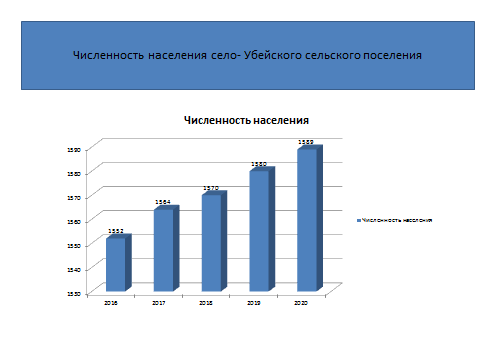  ДорогиУличные дороги ( циалета)Строительство дорогиСтруктура бюджета Село-Убейского сельского поселенияCОВЕТСЕЛО-УБЕЙСКОГО СЕЛЬСКОГО ПОСЕЛЕНИЯ ДРОЖЖАНОВСКОГОМУНИЦИПАЛЬНОГО РАЙОНАРЕСПУБЛИКИ ТАТАРСТАНCОВЕТСЕЛО-УБЕЙСКОГО СЕЛЬСКОГО ПОСЕЛЕНИЯ ДРОЖЖАНОВСКОГОМУНИЦИПАЛЬНОГО РАЙОНАРЕСПУБЛИКИ ТАТАРСТАНТАТАРСТАН РЕСПУБЛИКАСЫ ЧҮПРӘЛЕМУНИЦИПАЛЬ РАЙОНЫУБИ АВЫЛ ҖИРЛЕГЕ СОВЕТЫТАТАРСТАН РЕСПУБЛИКАСЫ ЧҮПРӘЛЕМУНИЦИПАЛЬ РАЙОНЫУБИ АВЫЛ ҖИРЛЕГЕ СОВЕТЫПаспорт  ПрограммыВведениеРаздел 1. Социально-экономическое положение и основные направления развития                Село-Убейского  сельского поселения1.1. Демографическая ситуация1.2. Образование и молодежная политика1.3. Здравоохранение1.4. Культура1.5. Физическая культура и спорт1.6. Занятость населения, развитие рынка труда1.7. Уровень жизни населения. Социальная поддержка населения1.8. Охрана правопорядка и обеспечение безопасности граждан1.9. Жилищное строительство1.10. Развитие инженерной инфраструктуры и реформирование жилищно-коммунального хозяйства1.11. Связь и информатизация1.12. Агропромышленный комплекс1.13. Бюджетная политика1.14. Развитие сферы услуг (торговля, общественное питание, платные услуги)1.15. Природопользование и охрана окружающей средыРаздел 2.  Основные цели и задачи, сроки  реализации ПрограммыРаздел 3. Приоритетные направления ПрограммыСистема основных программных мероприятий.Раздел 4.  Механизм реализации ПрограммыРаздел 5. Оценка эффективности социально-экономических и экологических                   последствий от реализации  ПрограммыРаздел 6. Организация управления Программы и контроль  за ходом ее выполненияПриложение. Система основных программных мероприятий                                           Приложение. Система основных программных мероприятий                                           НаименованиеПрограммы-Программа социально-экономического развития Село-Убейского сельского поселения Дрожжановского  муниципального   района на 2017 - 2021 годыОснование для разработки Программы-Стратегия социально-экономического развития Село-Убейского сельского поселения Дрожжановского района до 2021 года;Федеральный  закон от 06.10.2003г. № 131 –ФЗ «Об общих принципах организации местного самоуправления в РФ»;-Основной разработчик Программы-Администрация Село-Убейского сельского поселения Дрожжановского муниципального  районаОсновные цели Программы-- обеспечение всестороннего развития личности на основе образования, культуры, здравоохранения, здорового образа жизни;-  забота о малообеспеченных категориях граждан;рост благосостояния и платежеспособного спроса населения;- эффективное использование всех возможностей и ресурсов, которыми располагает муниципальное образование,  последовательное формирование динамично развивающейся экономики.Основные задачи Программы-- создание условий для роста реальных денежных доходов в целях повышения уровня жизни населения ;-   обеспечение  трудовых и социальных гарантий;   - улучшение охраны здоровья населения, формирование здорового образа жизни, развитие массовой физической культуры и спорта;- повышение уровня благоустройства и жизнеобеспечения, создание необходимых условий для осуществления  экономической деятельности и притока инвестиций с приоритетным направлением ресурсов на строительство дорог, объектов жилищно-коммунального хозяйства и социальной сферы;- поддерживание и укрепление кадрового потенциала;- повышение энергоэффективности отраслей экономики, внедрение инновационных разработок и технологий энергосбережения;- снижение негативного воздействия на окружающую среду;- создание благоприятного климата  для инвестиций в экономику поселения и  района;- создание условий для стабилизации финансового положения в аграрной сфере на основе устойчивого роста уровня производства сельскохозяйственной продукции- совершенствование и развитие системы.Сроки реализации Программы-Срок реализации Программы до  2021 годаПеречень разделов программных мероприятий-Основные мероприятия Программы сгруппированы по следующим разделам:развитие реального сектора экономики на основе эффективного и полного использования всех имеющихся  ресурсов;последовательное повышение уровня жизни населения, обеспечение всеобщей доступности социальных благ, качественного образования, медицинского и социального обслуживания;развитие инфраструктуры на основе рационального использования территории, муниципальной собственности  и природных ресурсов, строительства, коммуникаций, жилищно-коммунального хозяйствИсполнители основных мероприятий-Администрация Село-Убейского сельского поселения Дрожжановского  муниципального  районаУчреждения и организации   Село-Убейского сельского поселения Дрожжановского муниципального района-Система организации контроля  за исполнением Программы-Контроль за ходом реализации Программы осуществляет   Совет депутатов Село-Убейского сельского поселения Дрожжановского муниципального района  Республики Татарстан.Ожидаемые конечные результаты реализации Программы-Увеличится объем промышленной продукции и сельскохозяйственной продукции, уровень среднемесячной заработной платы работающих в отраслях экономики,повысится качество оказания медицинской помощи сельскому населению,  создаются    дополнительные рабочие места, что обеспечит эффективную занятость населения, расширится сеть объектов социальной и инженерной инфраструктуры.Демографический состав населения Село-Убейского сельского поселенияпо состоянию на 01.01.2017 года (по всему проживающему населению)                                         Демографический состав населения Село-Убейского сельского поселенияпо состоянию на 01.01.2017 года (по всему проживающему населению)                                         Демографический состав населения Село-Убейского сельского поселенияпо состоянию на 01.01.2017 года (по всему проживающему населению)                                         Демографический состав населения Село-Убейского сельского поселенияпо состоянию на 01.01.2017 года (по всему проживающему населению)                                         Демографический состав населения Село-Убейского сельского поселенияпо состоянию на 01.01.2017 года (по всему проживающему населению)                                         Демографический состав населения Село-Убейского сельского поселенияпо состоянию на 01.01.2017 года (по всему проживающему населению)                                         Демографический состав населения Село-Убейского сельского поселенияпо состоянию на 01.01.2017 года (по всему проживающему населению)                                         Демографический состав населения Село-Убейского сельского поселенияпо состоянию на 01.01.2017 года (по всему проживающему населению)                                         Демографический состав населения Село-Убейского сельского поселенияпо состоянию на 01.01.2017 года (по всему проживающему населению)                                         Наименование Численность населенияЧисленность населенияЧисленность населенияЧисленность населенияЧисленность населенияЧисленность населенияЧисленность населенияЧисленность населенияЧисленность населенияНаименование постоянновсегопостоянновсегодошкольноговозрасташкольноговозрастатрудоспособноговозрастапенсионерыпенсионерыпенсионерыпенсионеры  Село-Убейское  СП15521552108228809348348348348Прогноз демографического состава населения Село-Убейского сельского поселенияна планируемый расчетный срок с 2017-2021г.г.Прогноз демографического состава населения Село-Убейского сельского поселенияна планируемый расчетный срок с 2017-2021г.г.Прогноз демографического состава населения Село-Убейского сельского поселенияна планируемый расчетный срок с 2017-2021г.г.Прогноз демографического состава населения Село-Убейского сельского поселенияна планируемый расчетный срок с 2017-2021г.г.Прогноз демографического состава населения Село-Убейского сельского поселенияна планируемый расчетный срок с 2017-2021г.г.Прогноз демографического состава населения Село-Убейского сельского поселенияна планируемый расчетный срок с 2017-2021г.г.Прогноз демографического состава населения Село-Убейского сельского поселенияна планируемый расчетный срок с 2017-2021г.г.Прогноз демографического состава населения Село-Убейского сельского поселенияна планируемый расчетный срок с 2017-2021г.г.Прогноз демографического состава населения Село-Убейского сельского поселенияна планируемый расчетный срок с 2017-2021г.г.Прогноз демографического состава населения Село-Убейского сельского поселенияна планируемый расчетный срок с 2017-2021г.г.Прогноз демографического состава населения Село-Убейского сельского поселенияна планируемый расчетный срок с 2017-2021г.г.Прогноз демографического состава населения Село-Убейского сельского поселенияна планируемый расчетный срок с 2017-2021г.г.Прогноз демографического состава населения Село-Убейского сельского поселенияна планируемый расчетный срок с 2017-2021г.г.Прогноз демографического состава населения Село-Убейского сельского поселенияна планируемый расчетный срок с 2017-2021г.г.Прогноз демографического состава населения Село-Убейского сельского поселенияна планируемый расчетный срок с 2017-2021г.г.Прогноз демографического состава населения Село-Убейского сельского поселенияна планируемый расчетный срок с 2017-2021г.г.Прогноз демографического состава населения Село-Убейского сельского поселенияна планируемый расчетный срок с 2017-2021г.г.Прогноз демографического состава населения Село-Убейского сельского поселенияна планируемый расчетный срок с 2017-2021г.г.Прогноз демографического состава населения Село-Убейского сельского поселенияна планируемый расчетный срок с 2017-2021г.г.Прогноз демографического состава населения Село-Убейского сельского поселенияна планируемый расчетный срок с 2017-2021г.г.Прогноз демографического состава населения Село-Убейского сельского поселенияна планируемый расчетный срок с 2017-2021г.г.Прогноз демографического состава населения Село-Убейского сельского поселенияна планируемый расчетный срок с 2017-2021г.г.Прогноз демографического состава населения Село-Убейского сельского поселенияна планируемый расчетный срок с 2017-2021г.г.Прогноз демографического состава населения Село-Убейского сельского поселенияна планируемый расчетный срок с 2017-2021г.г.Прогноз демографического состава населения Село-Убейского сельского поселенияна планируемый расчетный срок с 2017-2021г.г.Прогноз демографического состава населения Село-Убейского сельского поселенияна планируемый расчетный срок с 2017-2021г.г.Наименование Численность населенияЧисленность населенияЧисленность населенияЧисленность населенияЧисленность населенияЧисленность населенияЧисленность населенияЧисленность населенияЧисленность населенияЧисленность населенияЧисленность населенияЧисленность населенияЧисленность населенияЧисленность населенияЧисленность населенияЧисленность населенияЧисленность населенияЧисленность населенияЧисленность населенияЧисленность населенияЧисленность населенияЧисленность населенияЧисленность населенияЧисленность населенияЧисленность населенияЧисленность населенияЧисленность населенияНаименование ПостоянновсегоПостоянновсегоПостоянновсегоПостоянновсегоПостоянновсегоПостоянновсегодошкольноговозрастадошкольноговозрастадошкольноговозрастадошкольноговозрастадошкольноговозрасташкольноговозрасташкольноговозрасташкольноговозрасташкольноговозрасташкольноговозрастатрудоспособноговозрастатрудоспособноговозрастатрудоспособноговозрастатрудоспособноговозрастатрудоспособноговозрастапенсионерыпенсионерыпенсионерыпенсионерыпенсионерыпенсионерыНаименование 201720182019202020212021201720182019202020212017201820192020202120172018201920202021201720182019202020202021Село-Убейского155215641570158015891589108112115119123228234240245250809812819824830348351354359359360Учебный годПоказатель успеваемостиПоказатель успеваемостиУчебный годМБОУ «Убеевская СОШ»МБОУ «Новоубеевская ООШ»2012/201340372013/201444402014/20154441,5Наименование  Численность населенияЧисленность населенияЧисленность населенияЧисленность населенияЧисленность населенияЧисленность населенияЧисленность населенияЧисленность населенияЧисленность населенияЧисленность населенияЧисленность населенияЧисленность населенияЧисленность населенияЧисленность населенияЧисленность населенияНаименование  постоянновсегопостоянновсегопостоянновсегопостоянновсегопостоянновсегодошкольноговозрастадошкольноговозрастадошкольноговозрастадошкольноговозрастадошкольноговозрасташкольноговозрасташкольноговозрасташкольноговозрасташкольноговозрасташкольноговозрастаНаименование  201720182019202020212017201820192020202120172018201920202021Село-Убейское  СП15521564157015801589108112115119123228234240245250201620172018201920202021Кол-во образовательных учреждений22               2222Кол-во учащихся  в школах поселения243228234240245250Кол-во дошкольных учреждений333333Кол-во детей, воспитывающихся в учреждениях дошкольного образования465255586164Кол-во педагогических работников444444444444С высшим образованием414142424343Со средне-профессиональным  образованием332211№№  п/п                             Наименование                             Наименование     Сроки                              Сроки                            1.Строительство грунтовой дороги в 5  населенных пунктах Строительство грунтовой дороги в 5  населенных пунктах       .2017-2021                     2.Строительство дороги в село Татарские  УбеиСтроительство дороги в село Татарские  Убеи2016-20173Строительство МФЦ в селе Старый УбеиСтроительство МФЦ в селе Старый Убеи2017-20204Капитальный ремонт ФАПа в селе Малый УбеиКапитальный ремонт ФАПа в селе Малый Убеи2017-20195Строительство  спортивных площадок в селе Убеи и в селе Новый УбеиСтроительство  спортивных площадок в селе Убеи и в селе Новый Убеи2016-20186Завершения строительства аллеи ГЕРОЕВЗавершения строительства аллеи ГЕРОЕВ2016-20187Капитальный ремонт музеев П,В.Дементьева и краеведческийКапитальный ремонт музеев П,В.Дементьева и краеведческий2016-20178Завершения капитального ремонта  сельского дома культурыЗавершения капитального ремонта  сельского дома культуры2016-20179Завершения строительство  храма в селе  УбеиЗавершения строительство  храма в селе  Убеи2017-202010Установка  стелы при въезде в село УбеиУстановка  стелы при въезде в село Убеи2017-201711Установка  памятника планера –самолета в селе УбеиУстановка  памятника планера –самолета в селе Убеи2017-201712Выпустить  книги об истории населённых пунктов и энциклопедиюВыпустить  книги об истории населённых пунктов и энциклопедию2017-201813Благоустроить  полигоны ТБОБлагоустроить  полигоны ТБО2017-201714Строительство  Культурно Спортивного Комплекса около СДКСтроительство  Культурно Спортивного Комплекса около СДК2017-202015Ремонт висячего   пешеходного моста в селе Убеи  Ремонт висячего   пешеходного моста в селе Убеи  2017-201816Для сбора и транспортировки отходов  жителей. А также других  целей приобрести  трактор МТЗ-82.Для сбора и транспортировки отходов  жителей. А также других  целей приобрести  трактор МТЗ-82.2017-201817Установка  наружного видеонаблюдения около СДК и по дороге в сел УбеиУстановка  наружного видеонаблюдения около СДК и по дороге в сел Убеи2017-201818Спиливание деревьев старо возрастных создающие опасность на линии электропередачиСпиливание деревьев старо возрастных создающие опасность на линии электропередачи2017-201819Строительство водопроводных сетейСтроительство водопроводных сетей2017-2020Наименование показателей2014г.2015г.Доходы бюджета Село-Убейского сельского поселения Дрожжановского  района62376303из  них  налоговые  доходы12761204Дотации47294742Самооблажение232357Расходы бюджета66765972Что имеетсяПроблемаЧто сделатьОжидаемый результатЛПХКРС-8801.Снижение поголовье скота в ЛПХ;2.Слабое развитие переработки и реализации продукции животноводства;1.Увеличить поголовье КРС на 10% ежегодно;-создание семейных ферм (мини)-покупка нетелей;-приобретение доильных аппаратов;-участие в программах поддержки ЛПХ;-закупка племенного поголовье скота;                                  2. Организация ветеринарного обслуживания, борьба с болезнями сельскохозяйственных животных;3. Организация работ по закупке сельскохозяйственной продукции, произведенной в ЛПХ;4.содействие занятости  населения.-увеличение поголовье КРС;-увеличенная реализация готовой продукции;- Уменьшение безработицы среди  молодежи.201720182018201920192020202020212021Прирост за 5 летКол-воКол-во+Кол-во+Кол-во+Кол-во+Прирост за 5 летКРС8809608010569611611051321160441коровы350354435953656371621козы5560565571678723овцы44347330512395443258642143пчеловодство3523823041230445324834213720172018201820192019202020202021   2021   Прирост за 5 летКол-воКол-воКол-воКол-воКол-воПрирост за 5 летКРС613коровы201Что имеетсяпроблемыЧто сделать Ожидаемый результатДемография, 616-хоз,1.Естественная убыль населения;2.Миграционный отток  3 Не желания создать семьи                      ( холостяки)1.Создать дополнительные рабочие места;2.Развитие малого и среднего бизнеса;3. Встреча со студентами ВУЗов, техникумов, колледжей;4.Обеспечение жильем молодых специалистов и помощь в трудоустройстве5.Совместные программы с Центром занятости по профессиональной подготовке специалистов;6.Профориентационная работа со школьниками                                           ;7- Снижение миграционного оттока;-Естественный прирост населенияздравоохранения3-ФАПа1.Ухудшения  состояния  здоровья.2.Смертность населения в трудоспособном возрасте.3 Не желания создать семьи                      ( холостяки)1. Диспансеризация населения ежегодно по возрастным группам. Активная патронажная работа по выявлению злокачественные новообразований на 1-2 стадии заболевания .2.Вакцинация против вирусных инфекций гриппа, гепатита, столбняка.3.Профилактические беседы о вреде алкоголя, своевременное прохождения  флюорографии, профилактика туберкулеза4.Беседа о вреде аборта и  ранее взятия на учет беременных           . 7.введение в системе образования уроков по семье ведению-улучшение состояния здоровья населения;-снижение смертности населения в трудоспособном возрасте;-увеличение средней продолжительности жизни населения;- увеличение рождаемости образование3-дошкольное учреждения1.Качество дошкольного образования ;2.Условия и формы организации образовательного процесса в соответствии с требованиями ФГОС ДО;3. Методического и дидактического обеспечения в соответствии с требованиями ФГОС ДО и УМК;1.Повышение профессионального мастерства педагогов, обучение молодых специалистов;2. Совершенствовать стратегию построения развивающей среды детского сада в соответствии с требованиями ФГОС ДО;3.Укрепить  материально-технические  базы ДОУ;-полноценное физическое и психическое развитие детей в соответствии с требованиями ФГОС  к дальнейшему успешному обучению в школе;образование2-школы1.дефицит квалифицированных кадров;2.недостаточный уровень результатов ЕГЭ и ОГЭ относительно среднереспубликанских показателей;3.отставание образовательных технологий и практик преподавания ;4.Недостаточный уровень внеурочной деятельности.1.Привлечение  молодых педагогов  в  образовательные организации;2.Достижение среднереспубликанских показателей по итогам государственной итоговой аттестации(консультации и репетиторство);3.Выявление и поддержка талантливых детей и подростков;4.Расширение внеурочной деятельности с акцентом на  математику и русский язык;100%  окончание школы выпускниками, поступление в ВУЗы, колледжи и техникумы;культура1.недостаточное обеспечение сферы культуры специалистами;2.отсутствие системного подхода в мероприятиях, направленных на сохранение, восстановление культурных ценностей и дальнейшего развития культурной образованности;1.создать условия для сохранения и развития традиционной народной культуры, языков, нематериального культурного наследия народов, проживающих на территории СП;2.создать условия для поддержки творческих инициатив населения, творческих союзов и организаций в сфере культуры;3.создать музея П.В. Дементьева и краеведческого при СДК;4.Завершение строительства Алееи Героев;5.Выпустить книгу об истории населенных пунктов и энциклопедию;6.Капитальный ремонт сельского клуба и библиотеки в селе Старые Убеи.-участие жителей во всех формах организации культурной жизни села-обеспечение сферы культуры специалистами – 100%;-максимальный уровень и системность мер в направлении сохранения и преумножения культурного наследия;-открытие музеев, выпуск книги;-установка памятника планера- самолета в селе Убеи Спорт2-спортзал1- бассейн1- плоскостное сооружение1.Низкое количество  занимающихся физической культурой  и спортом ;2.недостаточное количество объектов для летнего вида спорта;1.Установка спортивных площадок в селе Убеи, Новые Убеи;2.Проведение спартакиады по разным видам спорта  среди организаций СП;3.Приобретение спортивного инвентаря;-увеличение населения, занимающейся физической культурой и спортом до 50% от общего числа жителей;-полное удовлетворение потребностей населения в занятиях физической культуры и спортакмНовый УбейНовый УбейНовый УбейНовый УбейНовый УбейМалый УбейМалый УбейМалый УбейМалый УбейМалый УбейУбейУбейУбейУбейУбейСтарый УбейСтарый УбейСтарый УбейСтарый УбейСтарый УбейТатарский УбейТатарский УбейТатарский УбейТатарский УбейТатарский УбейкмАсфальтированоТребует ремонтациалетциалетОстаетсяАсфальтированоТребует ремонтациалетциалетОстаетсяАсфальтированоТребует ремонтациалетциалетОстаетсяАсфальтированоТребует ремонтациалетциалетОстаетсяАсфальтированоТребует ремонтациалетциалетОстаетсякмАсфальтированоТребует ремонтам%ОстаетсяАсфальтированоТребует ремонтам%ОстаетсяАсфальтированоТребует ремонтам%ОстаетсяАсфальтированоТребует ремонтам%ОстаетсяАсфальтированоТребует ремонтам%ОстаетсяРегиональные 11,1Местные 10,971,31,551,310,493,4--2,040,28-0,60.54Уличные 16,883.43711.350.490,81193,441,651,3471.450,820,090,31,140,060,060,88 Улич(асфаль)Новые Убеи2,852,854,784,78Малые Убеи1,81,84,744,74Убеи3,43,44,44,4Старый Убей2,322,322,052,05Татарские Убеи0,940,94Итого 14.554.784.252,751.231,541,54Сделано 5,743.430.811.30.090.110.11Остается8,801,353.441.451.11.431.43Название селостаток2017201720182018201920192020202020212021Название селостатокН.Убеи1350700350300 Убеи14501000250200М.Убеи344015001000800140Ст.Убеи1100600400100Т.Убеи830660170итогоТат,Убеи (местный)6000,600итого8770506021701400140№Мероприятия программыПротяженностьОбъем финансированияИсточник финансированияСроки1Строительство дороги село Татарские Убеи3,1Федеральный бюджет2016-20172Строительство дороги из цеолита между селами Убеи и Татарские Убеи0,60Самообложение2016-2017Уличные дороги Н.Убеи1.35Самообложение2016-2018Уличные дороги М.Убеи3,44Самообложение2016-2018Уличные дороги .Убеи1.45Самообложение2017Уличные дороги Ст.Убеи1,10Самообложение2016-2018Уличные дороги Тат.Убеи0,83Самообложение2016-20183Ремонт дорог местного значенияНовые Убеи1,55Бюджет РТ и местный2019Малые Убеи0,49Бюджет РТ и местный2016-2017Старые Убеи0,28Бюджет РТ и местный2017-2018показатель201620172018201920202021Поступление доходов в бюджет  муниципального образования тыс.руб6303699675568312914310057Доходы на душу населения406145084831529457876317Собственные доходы бюджет  муниципального образования тыс.руб156117332100231025272906Безвозмездные перечисления от  других бюджетной системы РФ тыс.руб474252635456600266167151Расход бюджета тыс.руб597268767464822590339937Расход бюджета муниципального образования на душу населения, руб384744304772523957176242Доля собственных доходов   в доходах бюджета  муниципального образования  %192527282829№Мероприятия программыОбьем финанси-рованияИсточник финансированияПлан сроки1Строительство дороги село Татарский УбеиБюджет РФ 2016-20172Капитальный ремонт фельдшерско-акушерского пункта в селе Малый Убеи и Старый УбеиБюджет РТ и местный бюджет 2017-20213Капитальный ремонт сельского дома культуры и библиотеки проектной мощностью 65 мест и 2,5 тыс. экземпляров книжного фонда в селе Старый УбейБюджет РТ и местный бюджет 2016-20214Установка памятника планера-самолета в селе Убеиблаготворительность2016-20175Капитальный ремонт музеев: краеведческого   П.В.Дементьева  Бюджет РТ и местный бюджет2016-20176Завершения  строительства  аллеи Героевблаготворительность 2016-20187Установка стелы при въезде в село Убеиместный бюджет  благотворительность2015-20218Выпустить книгу об истории населенных пунктов и энциклопедиюместный бюджет  благотворительность2016-20189Строительство спортивной площадки в селе Убеи и  около СДК в селе Новый Убеиместный бюджет,  благотворительность 2016-201810Размещение предприятий бытового обслуживания проектной мощностью 4 рабочих местБюджет местный201711Развитие народного промысла Бюджет местный2017-201812Размещение банка в составе многофункционального центра СДК с.Новый Убеи 2015-202513Для транспортировки отходов, а так же других целей приобретение трактора МТЗ-82 Благотворительность, местный бюджет 2016-202114Водоснабжение и водоотведение Село-Убейского сельского поселенияМестный бюджет 2016-202115Благоустройство территории Село-Убейского СП Бюджет сельского поселения 2016-202116Содержание и обслуживание, реконструкция уличного освещения Село-Убейского сельского поселения Бюджет сельского поселения2016 -201717Развитие   малых форм хозяйствования  на селе (кредиты ЛПХ, гранты «семейные фермы, начинающий  фермер», «СХ  кооперативы», минифермы, условное поголовье скота на 100 дворов, ЛПХ нетели )Бюджет РТ2016-202118Ремонт и засыпка дороги циалитом в населенных пунктах сельского поселенияСамообложение201719Спиливание деревьев создающие опасность на линии электропередачи и строительстваБюджет сельского поселения201722Распределение  бюджетных ассигнований по целевым статья (муниципальным программам и не программным  направлениям деятельности).группам видов расходов, разделам, подразделам классификации расходов бюджетов  бюджета  Село-Убейского сельского поселения  Дрожжановского муниципального района Республики Татарстан .Бюджет сельского поселения2017МЕРОПРИЯТИИ ФЕДЕРАЛЬНОГО, РЕГИОНАЛЬНОГО И МЕСТНОГО ЗНАЧЕНИЙ ПО ГЕНЕРАЛЬНОМУ ПЛАНУ СЕЛО-УБЕЙСКОГО СЕЛЬСКОГО ПОСЕЛЕНИЯ ДРОЖЖАНОВСКОГО МУНИЦИПАЛЬНОГО РАЙОНА1Мероприятия по развитию агропромышленного комплекса2015-20212Мероприятия по развитию жилищной инфраструктуры	2015-20213Развитие системы обслуживания населения (образования , внешкольные учреждения учреждения здравоохранения ,культурно – досуговые   учреждения, спортивные учреждения , предприятия торговли, предприятия  бытового обслуживания, отделения и филиалы банков , кладбиша, полиция .2015-20214Развитие туристско-рекреационной системы. Организация мест отдыха местного населения2015-20215Развитие транспортной инфраструктуры  Село-Убейского СП 2015-20217Мероприятия по оптимизации экологической ситуации 2015-20218Мероприятия по инженерной  подготовки территории 2015-2021